致知達德親屬．師友篇：關懷顧念尊敬長輩、友愛同儕、愛護幼小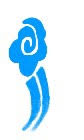 故事：緹縈救父看故事故事改編自（漢）司馬遷《史記．扁鵲倉公列傳》一起分享漢文帝釋放緹縈的父親並廢除肉刑，這是關懷顧念的行為嗎？為甚麼？是甚麼原因驅使緹縈上京救父的？你對緹縈的行為有甚麼看法呢？你有沒有試過主動為父母做點事情，減輕他們的辛勞？試說說你的經驗。你認為一個孝順的孩子最應該怎樣對待父母呢？為甚麼？試查找一些有關孝順父母的格言，然後貼在壁報板上和他人分享。多讀一點名句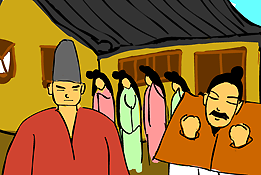 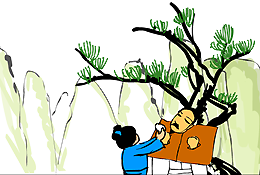 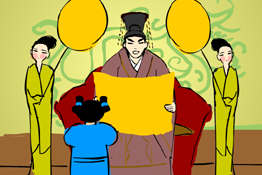 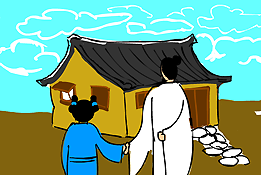 